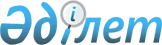 Қазақстан Республикасының азаматтық авиация саласын 2008 жылға дейiнгi кезеңде еуропалық авиация талаптарына көшiру жөнiндегi iс-шаралар жоспары туралыҚазақстан Республикасы Премьер-Министрінің 2005 жылғы 17 қарашадағы N 325-ө Өкімі

      Қазақстан Республикасының азаматтық авиация салаларына халықаралық авиация стандарттарын енгiзу мақсатында қоса берiлiп отырған Қазақстан Республикасының азаматтық авиация саласын 2008 жылға дейiнгi кезеңде еуропалық авиация талаптарына көшiру жөнiндегі iс-шаралар жоспары бекiтiлсiн.       Премьер-Министр                                            Қазақстан Республикасы 

                                             Премьер-Министрiнiң 

                                          2005 жылғы 17 қарашадағы 

                                              N 325-ө өкімімен 

                                                  бекiтiлген 

       Қазақстан Республикасының азаматтық авиация саласын 

   2008 жылға дейiнгi кезеңде еуропалық авиация талаптарына 

             көшiру жөнiндегі iс-шаралар жоспары       Ескерту. Жоспарға өзгерту енгізілді - ҚР Премьер-Министрінің 

2007.01.16 N 5 , 2007.08.10 N 219-ө , 2008.10.14 N 257 Өкімдерімен.       Ескертпе: 

      пайдаланылған аббревиатуралар: 

ККM -     Көлік және коммуникация министрлiгi 

ККM AAК - Көлiк және коммуникация министрлігінiң Азаматтық авиация 

          комитетi 

Әділетмині - Әділет министрлігі 

ИСМ -     Индустрия және сауда министрлігі 

ЭБЖМ -    Экономика және бюджеттік жоспарлау министрлігі 

СIМ -     Сыртқы iстер министрлігі 

JAA -     Еуропаның бiрiккен авиациялық әкiмшілігі 

JAR -     еуропалық авиация талаптары 

ЕАSА -    еуропалық авиация қауiпсiздігі агенттігі 

JAR 1 -   анықтамалар және аббревиатура 

JAR 11 -  реттеу рәсiмдерi 

JAR 21 -  сертификаттау рәсiмдерi - әуе кемелерi мен бөлшектерi 

JAR OPS 1 - коммерциялық тасымалдар (аэропландар) 

JAR 66 -  техникалық қызмет көрсету жөнiндегі персоналды 

          сертификаттау 

JAR FCL 1 - ұшу экипажын лицензиялау 

JAR FCL 3 - медициналық стандарттар 

JAR MMEL/MEL - жабдықтың негізгi/ ең аз тiзiмi 

JAR 39 -  ұшу жарамдылығын реттейтін нұсқаулықтар 

JAR 26 -  ұшу жарамдылығы жөнiндегi қосымша талаптар 

JAR APU - қосымша тетiктер 

JAR Е -   қозғалтқыштар 

JAR AWO - кез келген ауа райы жағдайындағы қызмет 

JAR 21 -  одан әрi сертификаттық рәсімдер 

JAR 145 - техникалық қызмет көрсету бойынша аттестатталған ұйымдар 

JAR 147 - техникалық қызмет көрсету бойынша оқыту/ емтихандар 

JAR 34/36 - әуе кемелерi қозғалтқыштарының эмиссиясы/шу 

JAR 23 -  жолаушы әуе кемелерi 

JAR 27/29 - турбобұрандалық әуе кемелері 

JAR OPS 3 - коммерциялық тасымалдарды жүзеге асыратын әуе кемелері 

(тiкұшақтар) 

JAR FCL - ұшу экипажын лицензиялау 

JAR STD - тренажерларға және оқу жабдықтарына қойылатын талаптар 

JAR TSO - бірiккен техникалық стандарттар 

JAR VLA/VLR - аса жеңiл әуе кемелерi 

Білімминi - Бiлiм және ғылым министрлiгi 

MAК -     Мемлекетаралық авиация комитетi 

ТМД -     Тәуелсiз Мемлекеттер Достастығы 

ОЖО -     Оқу-жаттығу орталығы 

IСАО -    Халықаралық азаматтық авиация ұйымы      
					© 2012. Қазақстан Республикасы Әділет министрлігінің «Қазақстан Республикасының Заңнама және құқықтық ақпарат институты» ШЖҚ РМК
				P/c 

N Іс-шаралар Аяқталу 

нысаны Орын- 

дауға 

жауап- 

тылар Аяқталу 

мерзiмі Бол- 

жалды 

шығыс- 

тар 

(млн. 

теңге) Қаржы- 

лан- 

дыру 

көзі 1 2 3 4 5 6 7 1-кезең 
1. Еуропалық авиа- 

ция талаптарын 

(JAR) енгізу 

жөнiндегі 

ведомствоаралық 

жұмыс тобын 

құру Қазақстан 

Респуб- 

ликасы 

Премьер- 

Министрi- 

нiң өкімі ККM 

(жи- 

нақ- 

тау), 

Әдiлет- 

мині, 

ИСМ, 

СIМ, 

ЭБЖМ 

және 

өзге де 

мемле- 

кеттік 

орган- 

дар 2006 

жылғы 

31 қаң- 

тарға 

дейін Талап 

етiл- 

мейдi Талап 

етiл- 

мейдi 2. Еуропалық авиа- 

ция талаптары- 

ның (JAR) мына- 

дай құжаттарын 

мемлекеттік және орыс тіл- 

деріне аудару: 

JAR 1, 11, 21, JAR OPS 1, 66, FСL 1 және 3, ММЕL/МЕL, JAR 39; 

JAR 145, 147; 

JAR 23, 27/29, JAR OPS 3, FCL 3, STD 23, VLA/VLR және TSO; 

JAR 25, JAR E, JAR 26, JAR FСL, JAR APU, AWO, JAR STD. Мемлекет- 

тік және 

орыс тiл- 

дерiндегі 

мәтін ККМ 

(жинақ- 

тау), 

Бiлiм- 

минi 2006 

жылғы 

31 нау- 

рызға 

дейін 9,9 Респу- 

блика- 

лық 

бюджет 3. Қазақстан Рес- 

публикасының 

азаматтық авиа- 

ция саласындағы 

қолданыстағы 

заңнамасы мен 

енгiзiлетiн еу- 

ропалық авиация 

талаптарының 

(JAR) айырмашы- 

лығын анықтау 

жөнінде құқық- 

тық сараптама 

жүргiзу Қорытынды ККМ 

(жи- 

нақ- 

тау), 

Әдiлет- 

минi, 

ИСМ 2006 

жылғы 

30 мау- 

сымға 

дейін Талап 

етiл- 

мейдi Талап 

етiл- 

мейдi 4. "Азаматтық авиа- 

ция академиясы" 

АҚ-ны дамыта 

отырып, қызметiн 

қамтамасыз ету Азаматтық 

авиация 

академия- 

сында 

авиация 

кадрларын 

даярлау- 

дың, қайта 

даярлаудың 

еуропалық 

талапта- 

рына 

сәйкес- 

тiгiн 

қамтамасыз 

ету үшін 

қажетті 

материал- 

дық-техни- 

калық, 

оқу және 

оқу-әдiс- 

темелiк 

ресурс- 

тарды 

сарапта- 

малық 

бағалау. 

Батыстың 

авиациялық 

техника- 

сына 

арналған 

мамандар 

даярлау 

үшiн оқу 

және 

зертхана- 

лық 

үй-жай- 

ларды 

еуропалық 

талаптарға 

сәйкес 

келтiру, 

оқу және 

компью- 

терлiк 

бағдарла- 

малар, 

жаттығу 

кешендерiн 

сатып алу. 

Шетелдiк 

жетекшi 

мамандар- 

дың ККМ 

ААК қызмет- 

керлерiн 

және 

Азаматтық 

авиация 

академия- 

сының 

оқытушы- 

ларын 

оқытуы 

және 

сертифи- 

каттауы. 

IСАО, EASA 

(JAA), МАК 

және ТМД 

елдерi ОЖО 

қауымдас- 

тықтары 

өкiлдерi- 

нiң 

қатысуымен 

Қазақстан 

Pecпубли- 

касында 

Еуропалық 

авиация 

талаптарын 

енгiзу 

жөнiнде 

семинар 

өткiзу. ККМ, 

Бiлiм- 

минi, 

Азамат- 

тық 

авиация 

акаде- 

миясы 2006 

жылғы 31 

желтоқ- 

санға 

дейін 122.255 Респу- 

блика- 

лық 

бюджет 5. алынып тасталды алынып тасталды алынып тасталды алынып тасталды алынып тасталды алынып тасталды 6. Азаматтық авиация 

ұйымдарына IСАО, 

EASA, МАК және 

ТМД елдерi ОЖО 

қауымдастықтары- 

ның тәжiрибесiн 

ескере отырып, 

JAR енгізу 

кезеңдерi туралы 

хабарлау және 

онымен таныстыру. Семинар- 

кеңес Бiлiм- 

минi, 

ККМ 

Азамат- 

тық 

авиация 

акаде- 

миясы 2007 

жылғы 

сәуір Талап 

етiл- 

мейдi Талап 

етiл- 

мейдi 2-кезең 
7. Еуропалық аза- 

маттық авиация 

конференциясына 

(ECAC) кiру Норма- 

тивтiк 

құқықтық 

кесiм 

қабылдау, 

өтiнiш 

жiберу ККМ (жи- 

нақтау), 

СIМ 2007 

жылғы 

31 

желтоқ- 

санға 

дейін Талап 

етiл- 

мейдi Талап 

етiл- 

мейдi 8. алынып тасталды - 2007.08.10. N 219-ө алынып тасталды - 2007.08.10. N 219-ө алынып тасталды - 2007.08.10. N 219-ө алынып тасталды - 2007.08.10. N 219-ө алынып тасталды - 2007.08.10. N 219-ө алынып тасталды - 2007.08.10. N 219-ө 9. Кеңестік әуе 

кемелерін пай- 

далануды рет- 

тейтiн арнайы 

ережелер әзiрлеу ККМ ААК 

бұйрығы ККМ 2007 

жылғы 

30 

қара- 

шаға 

дейін 3,5 Респу- 

блика- 

лық 

бюджет 10. 1. Азаматтық 

авиация саласы- 

ның жай күйін 

және Қазақстан 

Республикасының 

азаматтық 

авиация 

саласындағы 

нормативтік 

құқықтық 

базасының 

жай-қүйінің 

халықаралық 

авиация 

талаптары мен 

стандарттарына 

сәйкестігін 

талдау. 

2. Қазақстан 

Республикасы 

азаматтық 

авиация саласы- 

ның және салалық 

нормативтік 

құқықтық 

базасының 

еуропалық 

авиация 

талаптарына 

сәйкес келтіру 

қажеттілігін 

анықтау және 

талдау. 

3. Анықталған 

қажеттіліктер- 

дің басымдылы- 

ғын және оларды 

еуропалық 

авиация 

стандарттарына 

көшірудің 

кезектілігін 

айқындау. 

4. Анықталған 

қажеттіліктер 

мен кезектілік- 

ті ескере 

отырып, қызметі 

еуропалық 

авиация 

талаптарына 

сәйкес келтіруге 

жататын 

азаматтық 

авиация 

субъектілерінің 

тобын айқындау. 

5. Азаматтық 

авиация саласын 

еуропалық 

авиация 

стандарттарына 

көшірудің 

экономикалық 

тиімділігін 

бағалау. Үкіметке 

ақпарат ККМ 2007 

жылғы 31 

қазанға 

дейін 85,1 Респу- 

блика- 

лық 

бюджет 11. 1. ККМ ААК қызметкерлері 

мен азаматтық 

авиация субъекті- 

лері қызметкерле- 

рінің біліктілі- 

гін арттыру 

бағдарламасын 

жасау. 

2. Бағдарлама 

бойынша білікті- 

лігін арттыруға 

жіберілетін 

адамдардың 

тізбесін 

қалыптастыру үшін 

сала қызметкер- 

лері мен ҚР ККМ 

ААК қызметкер- 

леріне қойылатын 

біліктілік 

талаптарының 

тізбесін айқындау. 

3. Бағдарлама 

бойынша білікті- 

лігін арттыруға 

жіберілетін 

адамдарды кон- 

курстық іріктеу 

жөніндегі 

іс-шаралар. 

4. Біліктілікті 

арттыру жөнінде 

семинарлар өткізу. Үкіметке ақпарат ККМ 2007 

жылғы 

30 

қарашаға 

дейін 53,4 Респу- 

блика- 

лық 

бюджет 12. 1. Азаматтық 

авиация саласын 

және салалық 

нормативтік 

құқықтық базаны 

еуропалық авиация 

талаптарына 

көшіру кестесін 

жасау. 

2. Кестеге 

ЕАSА-ның 

қорытындысын алу Үкіметке ақпарат, семинар- 

лар ККМ 2007 жылғы 

15 желтоқ- санға дейін 50,7 Респу- 

блика- 

лық 

бюджет 13. Еуропалық авиа- 

ция талаптарын 

(JAR) енгізу 

жөнінде жүргі- 

зіліп жатқан 

жұмыстар туралы 

азаматтық авиа- 

ция ұйымдарын 

хабардар ету 

және таныстыру БАҚ-қа 

ақпарат, 

семинарлар ККМ 2007 

жылғы 

31 

желтоқ- 

санға 

дейін 1,0 Респу- 

блика- 

лық 

бюджет 3-кезең 
14. JAR-66, JAR-145, 

JAR-147, JAR 1, 

JAR FCL 2, JAR-21 

Қазақстан 

Республикасының 

мемлекеттік 

техникалық реттеу 

жүйесі 

тізілімінде 

есепке алу және 

тіркеу үшін 

материалдар 

дайындау және 

енгізу Қазақстан 

Республи- 

касының 

мемлекет- 

тік 

техникалық 

реттеу 

жүйесінің 

тізіліміне 

тиісті 

талаптарды 

енгізу ККМ, 

ИСМ 2008 

жылғы 30 

қазанға 

дейін 75,7 Респу- 

блика- 

лық 

бюджет 15. Әуеайлақтардың 

қызметі; әуе 

қозғалысын 

бақылау 

қызметтері үшін 

стандарттар мен 

ережелерді 

Қазақстан 

Республикасының 

мемлекеттік 

техникалық реттеу 

жүйесі 

тізілімінде 

енгізу есепке алу 

және тіркеу үшін 

материалдар 

дайындау және 

енгізу Қазақстан 

Республи- 

касының 

мемлекет- 

тік 

техникалық 

реттеу 

жүйесінің 

тізіліміне 

тиісті 

талаптарды 

енгізу ККМ, 

ИСМ 2008 

жылғы 10 

желтоқсан 

а дейін 75,6 Респу- 

блика- 

лық 

бюджет 16. Еуропалық авиа- 

ция талаптарын 

(JAR) енгізу 

нәтижелерi жө- 

нiнде азаматтық 

авиация ұйымда- 

рымен кеңестер 

өткiзу БАҚ-қа 

ақпарат, 

кеңес, 

семинарлар ККМ 2008 

жылғы 

30 қа- 

рашаға 

дейін 1,0 Респу- 

блика- 

лық 

бюджет 17. Еуропалық авиа- 

ция талаптарын 

(JAR) енгiзу 

нәтижелерi жө- 

нiнде Қазақстан 

Республикасының 

Үкiметiнде 

кеңес өткiзу Хаттама ККМ (жи- 

нақ- 

тау), 

Әдiлет- 

минi, 

ИСМ, 

СIМ 

және 

ЭБЖМ 2008 

жылғы 

15 

желтоқ- 

санға 

дейін Талап 

етiл- 

мейдi Талап 

етiл- 

мейдi 